22.01.2020г. на отделении «ОиПП» проведены классные часы в группе Р2.Тема классного часа: «Татьянин День».Икона Святой Татьяны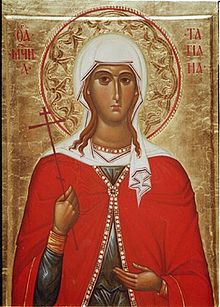 Татьянин день — день почитания Татьяны Римской.
После того, как в 1755 году императрицей Елизаветой Петровной был подписан указ об открытии Московского университета, «Татьянин день» стал праздноваться сначала как день рождения Университета, а позднее и как праздник всех студентов.Святая мученица Татьяна родилась в знатной римской семье - ее отец трижды избирался консулом. Но он был тайным христианином и воспитал дочь преданной Богу и Церкви. Достигнув совершеннолетия, Татьяна не стала выходить замуж и служила Богу в одном из храмов, в посте и молитве ухаживая за больными и помогая нуждающимся.22.01.2020г. на отделении «ОиПП» проведены классные часы в группе Р2.Тема классного часа: «Экологические проблемы человечества».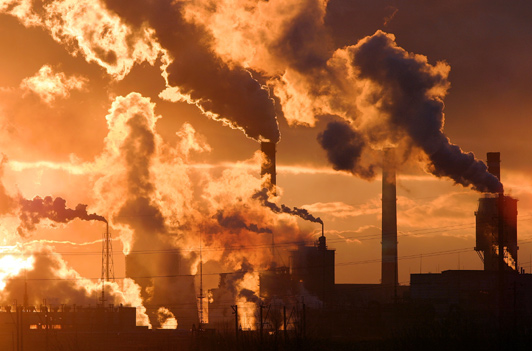 Феномен регулярного образования дыр именно над Арктикой объясняют тем, что озон особенно легко уничтожается при низких температурах. Ученые приходят к выводу, что график выполнения международных соглашений по борьбе с озоноразрушающими веществами надо пересмотреть в сторону ускорения. Содержание в атмосфере главных "убийц" озона – хлорфторуглеродов, или фреонов (их в основном используют в аэрозольных разбрызгивателях, холодильных установках, воздушных кондиционерах, при производстве некоторых растворителей), стремительно нарастает, а ведь их активная жизнь в верхних слоях атмосферы насчитывает от 60-100 лет. 22.01.2020г. на отделении «ОиПП» проведены классные часы в группе Р2.Тема классного часа: «Блокада Ленинграда».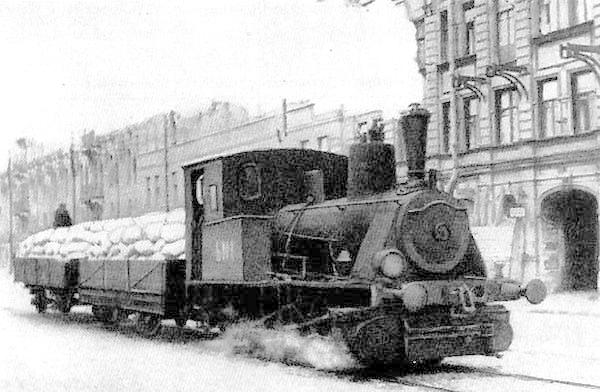 900 дней и ночей был оторван город на Неве от Большой земли. Легче его жителям стало после наступления советских войск в январе 1943 года, когда в фашистской обороне был пробит коридор шириной 8-11 километров. По нему пошли поезда и машины с продуктами.Полностью от блокады Ленинград был освобождён только в январе 1944 года. Несмотря на лужи и туман, необычные для этого времени года, многие жители вышли на площади и улицы к репродукторам, чтобы услышать по радио долгожданную радостную весть.Данное мероприятие проведено   библиотекарем Л.Н. Коваленко             Во время проведения классного часа  использовались такие методы как: показ презентации. 